Stem changerse-i e-ieo-ueceñirto fit comedirseto restrain, control oneself, be moderate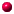 competirto competeconcebirto conceive, imagine, thinkconseguirto acquire, get, come across, managecontradecir-go to contradictcorregir-jo to correctdecir-go - to say, tellderretirto melt, liquefy, thawdespedirto say goodbye, bid adieu, emit, discharge, set forth, dismiss, give noticedesteñirto fadedesvestirto undresselegir-jo to elect, select, chooseembestirto attackengreir-ío to spoil, make vain or conceitedestreñirto constipateexpedirto send, expeditefreír-ío to frygemirto moan, groanimpedirto impedeinvestirto invest, endow, establish (legally)maldecir-go to curse, cussmedirto measurepedirto request, ask forperseguirto pursue, chase, hunt down, persecutepredecir-go to predict, foretell, forecastproseguirto continue, proceed withreelegir-jo to reelectreexpedirto reissueregir-jo to rule, govern, be in charge of, reignreír-ío to laughrendirto render, conquer, subdue, deliver, give up, fatigue, exhaust, wear out, yield, bringreñirto quarrel, fight, scold, tell off, reprimandrepetirto repeatrevestirto dress up the walls, decorateseguirto follow, continueservirto servesonreír-ío to smilesubseguirto follow next, be subsequentteñirto dye, color, stain, tingetrasgredirto transgress, break, violatevestirto dress, get dressedabsolverto absolve, acquitacordarto remember, resolve, decide, agree uponacostarto put to bed, lay down, stretchalmorzarto eat lunchalongarto elongate, lengthenamoblarto furnishapostarto post a bet, wageraprobarto approve, pass a testasolarto destroy avergonzarseto embarrass oneself, be ashamedcocer-zo to cook colarto strain, to slipcolgarto hang, hang up (the phone)concordarto agreeconmoverto affectconsolarto consolecontarto count, mattercostarto costdegollarto cut the throatdemolerto demolishdemostrarto demonstratedesaprobarto disapprovedescolgarto unhang, let down, lowerdescontarto discountdesosarto debonedestorcer-zo to untwistdevolverto return, give backdisolverto dissolvedolerto hurt, be in paindormirto sleepencontrarto encounter, meet, findengrosarto swell up, thickenenvolverto cover, envelope, wrap upforzarto forceholgarto rest (after labor), to be idle, to idlehollarto tread, tramplelloverto rainmolerto grind, millmorderto bitemorirto diemostrarto show, demonstrate, exemplifymoverto move, make movementsolerto smellpoblarto populate, colonize, settle, peopleprobarto test, prove, tastepromoverto promoterecordarto remind, rememberreforzarto reinforceremorderto feel guilty, remorseremoverto removerenovarto renovate, renewrepoblarto repopulate, restock, reforestresolverto resolveresollarto snort, gaspresonarto resonate retorcer-zo to wringrevolcarto revolt, throw downrevolverto turn back, returnrodarto rollrogarto bid, request, pleadsolarto pave, floorsoldarto weld, soldersolerto be accustomed tosoltarto loosen, let gosonarto sound, ringsoñarto dreamtorcer-zo to twist, sprain, straintostarto toast, tan, roasttronarto thundervolarto flyvolcarto upset, overturn, capsize, dump, emptyvolverTo return, to go back